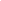 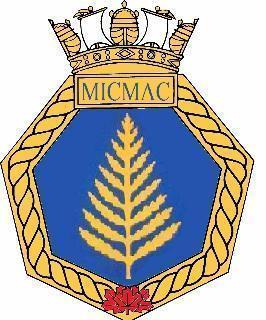 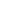 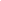 Happy New Year!Welcome to the second half of the training year.  The next few months will be busy as we work our way through our training program and prepare for our first Annual Ceremonial Review (ACR) without COVID restrictions in three years! Awards/ Promotions:Our first awards/promotions night will take place in January.  Various awards may be presented to cadets and staff.  Part of this evening is promotions.  To qualify for promotions, cadets must have completed the majority of their training classes.  Navy League Cadet corps follow a set training syllabus.  Up to the rank of Petty Officer 2nd Class, promotions are based on attending the training classes and demonstrated ability.  Typically cadets who start the cadet year in September receive promotions in January and June.  Cadets who start at different points in the year, will receive their promotion as they complete their classes.  This means if you started in November, you may be promoted at the end of February, etc. After the rank of Petty Officer 2nd Class, promotions are based on attending the training classes, demonstrated ability, and leadership. Prior to the awards night, staff will speak to the cadets to review how promotions are achieved. We ask that families also review the process.  We do not want cadets to be disappointed or not understand the process.Uniforms: All cadets who joined the corps in September/October have now received their uniform.  We ask that cadets and families take some time to ensure all badges are sewn on the uniform, pants are hemmed and boots are polished.  In February, we will be starting COs Rounds.  COs Rounds take place once a month and involve an inspection of cadet uniforms.  Cadets who joined in November/December will receive their uniform when they have completed four regular training nights.End of Night Pick up:Parents/guardians are reminded that pick up is 8:30 pm. We ask parents/guardians to be onsite at 8:20 pm and invite you all to enter the building and listen to presentations and announcements. There have been a few cadets each week who are not being picked up at 8:30 pm.  Staff are required to clean up and secure the building at the end of the night.  When cadets are not picked up at the designated time, that results in staff having to remain in the building longer as they are supervising cadets instead of completing their end of night duties.  If a family has issues with the pick up time, please speak to the Commanding Officer.We appreciate all the parents/guardians who are onsite and picking up their cadet at 8:30 pm.Fundraising: We will update you in early January as to when our next fundraiser will take place.   Please feel free to contact us at nlccmicmac@gmail.com if you have any fundraising ideas.Parking:Parents/guardians are reminded that vehicles MUST be parked in one of the clearly marked parking spots. 12 January		Guest SpeakerWe have a guest speaker scheduled to make a presentation to our cadets regarding radio communication.26 January 		Branch Inspection			Dress: Full uniform			This is our first formal inspection of the year.  Awards Night			Dress: Full UniformThis is our first awards night of the year.  Various awards may be presented to cadets and staff.  Some promotions may take place for cadets that have been completing training since September.  27 January		Skating at the Oval			Dress: Clothing appropriate for skating			Drop off: 6:45 pm			Pick up: 8:00 pmPermission slip required to attend.  Please visit the corps website - www.nlccmicmac.ca, click on Notices/Forms and complete the form.D1. CORPS STRENGTHD2. CONTACTSSECTION A – DUTY DIVISIONDateActivityDress12 JanRegular TrainingGuest SpeakerCadets – work dressOfficers-work dress19 JanRegular TrainingCadets - full uniformOfficers - full uniform26 JanRegular TrainingAwards NightCadets - full uniformOfficers - full uniform27 JanSkating at the OvalCadets – civiesOfficers- civiesSECTION B - GENERALSECTION C – UPCOMING TRAINING & EVENTSSECTION D - ADMINISTRATIONCADETSOFFICERSCIVILIAN INSTRUCTORSMale2721Female910Commanding Officer:Commanding Officer:SLT(NL) Rob Lavoierobertlavoie@navyleagueofcanada.orgExecutive OfficerTraining Officer:Executive OfficerTraining Officer:ASLT(NL) Suzy Teubnernlccmicmac@gmail.comnlccmicmac@gmail.comAdministration Officer:Administration Officer:nlccmicmac@gmail.comStores OfficerDivisional OfficersInstructorsStores OfficerDivisional OfficersInstructorsCI Mathew Smithnlccmicmac@gmail.comArmy Cadet VolunteerArmy Cadet VolunteerWO A SmithWebmaster:Webmaster: Erica SmithParent HelpersParent HelpersBranch PresidentBranch PresidentShawna PublicoverBranch TreasurerBranch TreasurerDanielle DesjardinsBranch Vice President of Navy League CadetsBranch Vice President of Navy League CadetsErica Smith